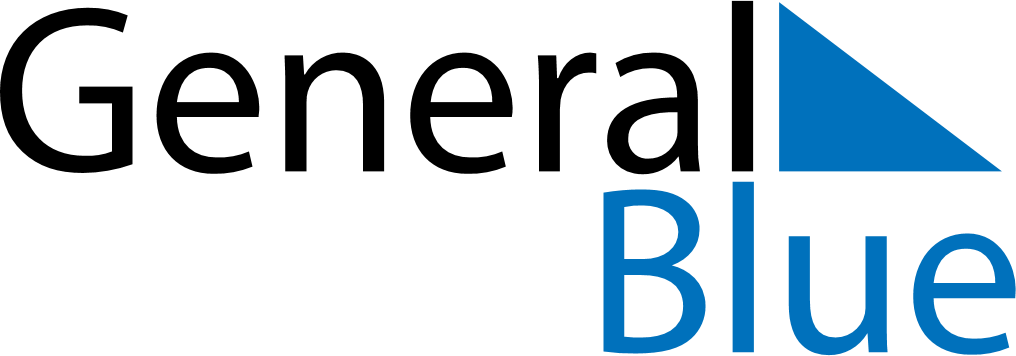 October 2021October 2021October 2021October 2021KenyaKenyaKenyaSundayMondayTuesdayWednesdayThursdayFridayFridaySaturday112345678891011121314151516Moi DayMoi Day (substitute day)1718192021222223Mashujaa Day242526272829293031